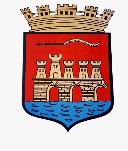 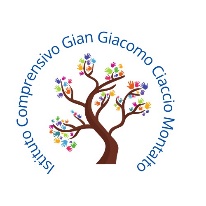 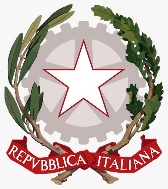 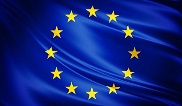 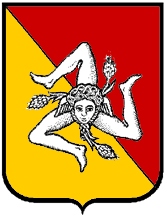 
ISTITUTO COMPRENSIVO“Gian Giacomo Ciaccio Montalto”Via Tunisi, 37 - 91100 TRAPANI – Tel -Telefax 0923 20106 CF: 80004160810 - C.M.: TPIC836004 e-mail tpic836004@istruzione.it – e-mail tpic836004@pec.istruzione.itwww.icciacciomontalto.edu.it a.s. 2023/2024All.1OGGETTO: Dichiarazione assunzione in servizio  Il/la sottoscritto/a _____________________________________________________________________, nato/a a ______________________________________________________ (____) il __________________ residente a ________________________________________________________________________ (___) in Via _________________________________________________________________________ n. _____ C.F. __________________________________________________________________________ e-mail ____________________________________________________________________________________ PEC ______________________________________________________ tel. __________________________ Cell. __________________________________________________ a seguito di ⃝ Trasferimento                    ⃝ Assegnazione provvisoria                                ⃝ Utilizzazione ⃝ Nomina a T.I.                       ⃝ Nomina a T.D. fino al ______________   ⃝ Suppl. breve dal _____________al _________________ Sostituisce___________________________G.P.S.   POSTO N._______ PUNTI ________  Anni di Servizio_______TITOL. STUDIO__________________________TITOLO  ACCESSO _____________________________________________________________________DICHIARAdi assumere servizio in data odierna in qualità di ⃝ Docente di ____________________________________ classe di concorso ___________ ⃝ Direttore dei servizi generali e amm. vi ⃝ Assistente amministrativo                    ⃝ Assistente tecnico                              ⃝ Collaboratore scolastico per n. _________ ore settimanali. Eventuale completamento orario: a) scuola ________________________________________________________ per n. _______ore settimanali b) scuola ________________________________________________________ per n. _______ore settimanali che l’ultima sede di servizio è stata ___________________________________ con contratto fino al __________________________________________________ Trapani, lì ___________________________                                         Firma leggibile _________________________________